«Общеобразовательная школа №1 им. Ыбырая Алтынсарина»ОТЧЕТпо  декаде логопеда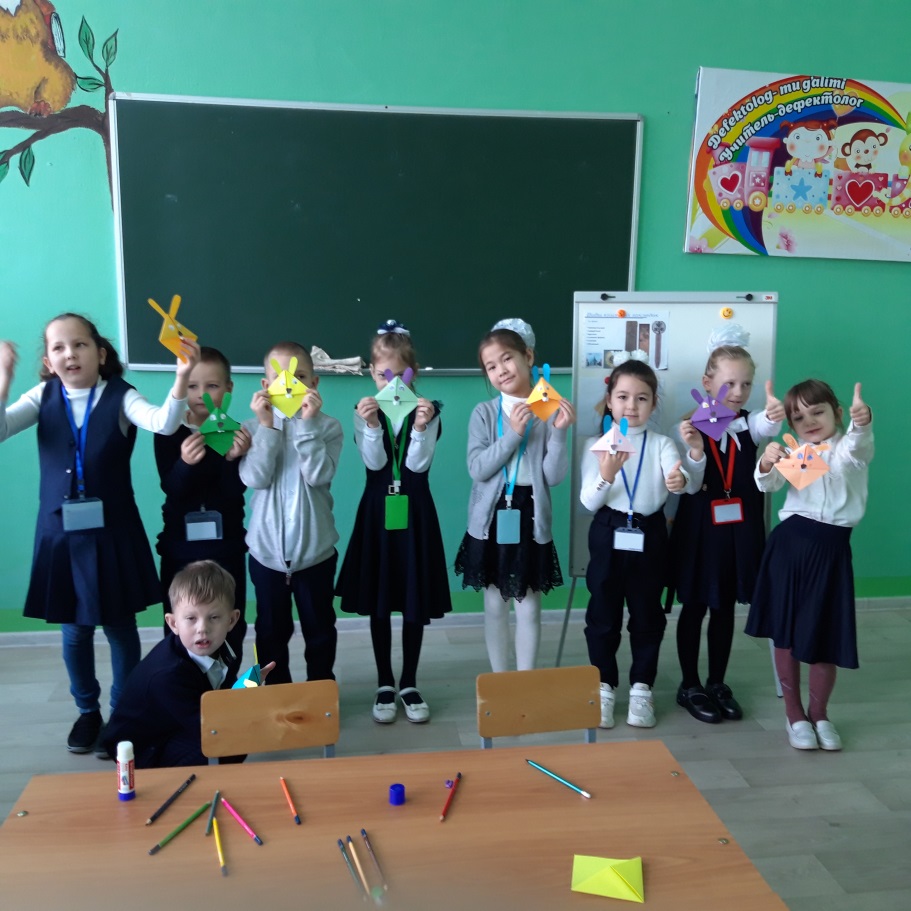 Подготовила:учитель - логопед  Киселева Г.В.г. Степногорск, 2022 годС целью повышения и формирования интереса к логопедии, стремления оказывать детям действенную помощь в преодолении речевых нарушений с 21 ноября по 02 декабря  2022 года с ОШ №1 была проведена  «Декада логопедии».Цель:Создание условий для осуществления компетентной, продуктивной помощи детям в преодолении речевых нарушений; привлечение педагогов и родителей к более тесному сотрудничеству; формирование у детей действенного мотива для активного участия в процессе исправления своих речевых дефектов.Задачи:Вызвать интерес к логопедическим занятиям, потребность в них;Формировать практические умения и навыки у учащихся  пользования исправленной (фонетически чистой, лексически развитой, грамматически правильной) речью;Развивать и совершенствовать все стороны устной речи каждого учащегося (произношение, словарь, грамматический строй, связная речь).Объединить детей педагогов и родителей школы  общими впечатлениями, переживаниями, эмоциями. Удовлетворить потребность детей в общении со взрослыми.Повысить заинтересованность родителей в результатах образовательной и воспитательной работы с детьми.Учителями-логопедами школы был разработан план мероприятий. План мероприятийпо проведению декады логопедов с 21.11 по 02.12.2022 года22 ноября учителем-логопедом Киселевой Г. проведено онлайн-анкетирование родителей «Учитель-логопед глазами родителей». Результаты анкетирования позволят специалистам определить более эффективные цели и методы работы с родителями младших классов. https://docs.google.com/forms/d/e/1FAIpQLSc_n7tSuaQrg3iyCQSPpj_DEg-zLK9jI-HyKqWTMArvnN701Q/viewform?usp=sf_link 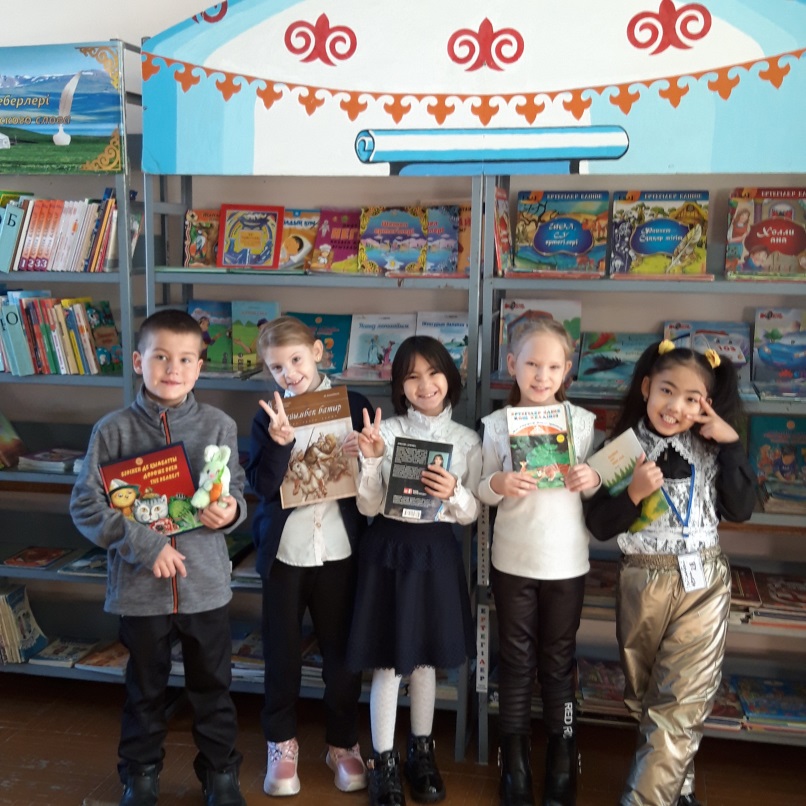 23 ноября ребята 2 «в» класса вместе с учителем-логопедом Г.Киселевой побывали в удивительном городе «городской библиотеке», где вместо улиц – ряды книжных стеллажей, вместо этажей – книжные полки, а дома – это книги. И у каждой книги, как у дома, есть свой адрес, каждая стоит на своем месте. Хорошо ориентироваться в книжном городе всегда поможет библиотекарь.Дети познакомились с правилами пользования библиотекой и библиотечной книгой. Ребята узнали, что книга – удивительное изобретение человечества. И все дружно, вместе обсудили и запомнили, как правильно обращаться с книгами, узнали, чего не любят книги, а чему благодарны. Уходя, ребята сказали, что им очень понравилось в библиотеке (Книжном доме) И еще, каждый из них теперь мечтает стать читателем!https://www.instagram.com/p/ClnoF4KMNoW/?igshid=MTg0ZDhmNDA=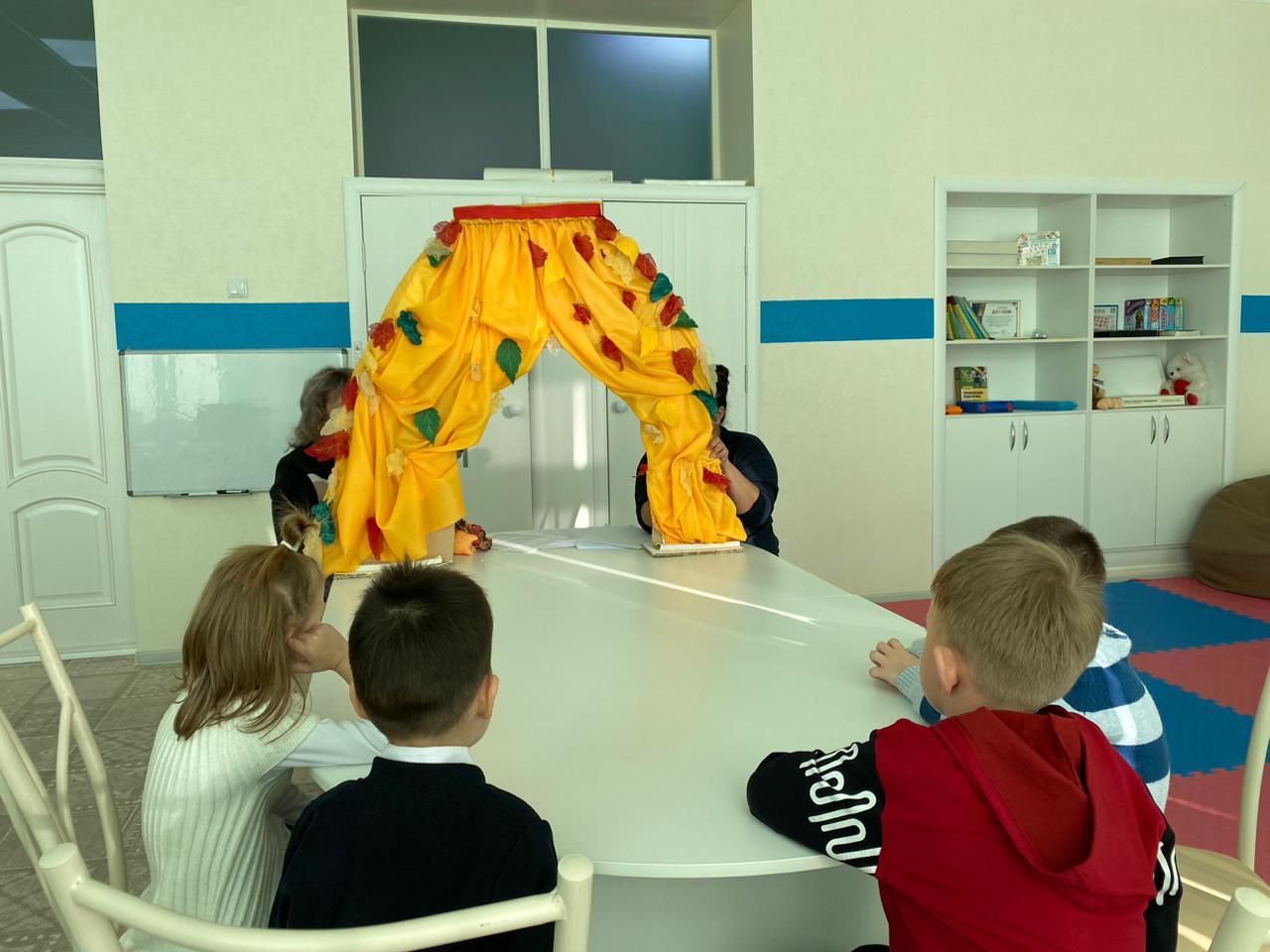 24 ноября в рамках логопедической декады специалистами ШермагамбетовойС.З, Алимбаевой Е.Д, проведён с учащимся 1-х классов кукольный театр  с целью развития коммуникативных качеств у детей через театрализованную деятельность.https://www.instagram.com/reel/ClSwJmjvE97/?igshid=MTg0ZDhmNDA=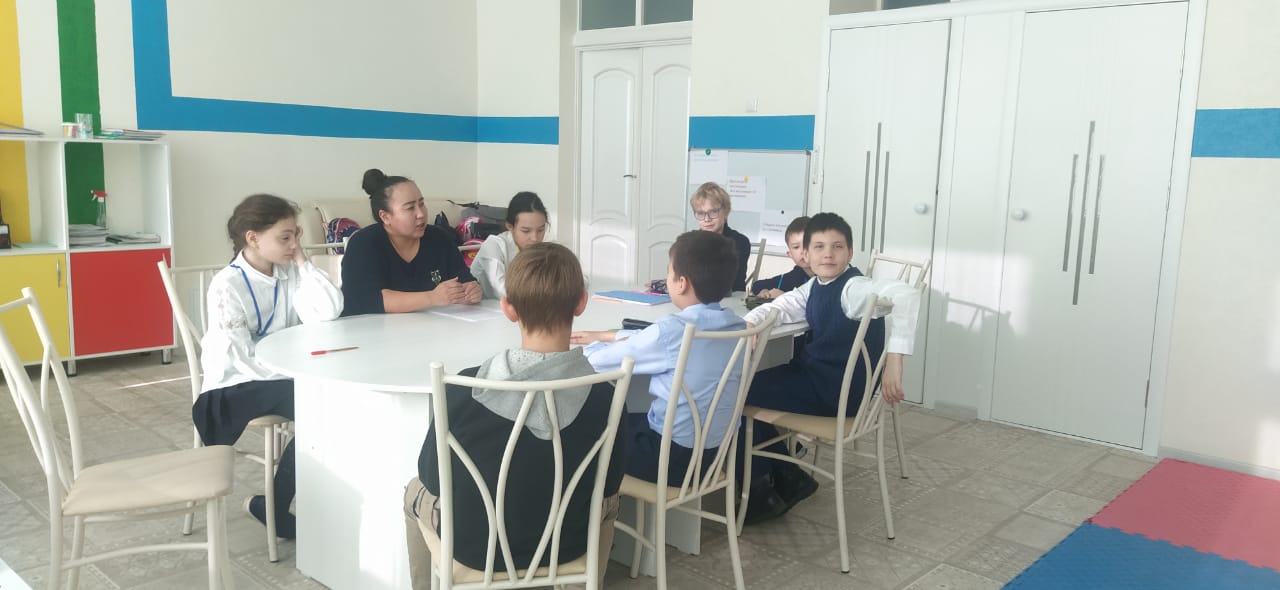 25 ноября  с учащимся 5-х классов  проведена логопедическая викторина  на тему "Пословица недаром молвится " с целью обобщить знания пословиц, развивать интерес к пословицам. Логопед Алимбаева Е.Д. Дефектолог Шермагамбетова С.З.https://www.instagram.com/p/ClZCVansVoy/?igshid=MTg0ZDhmNDA=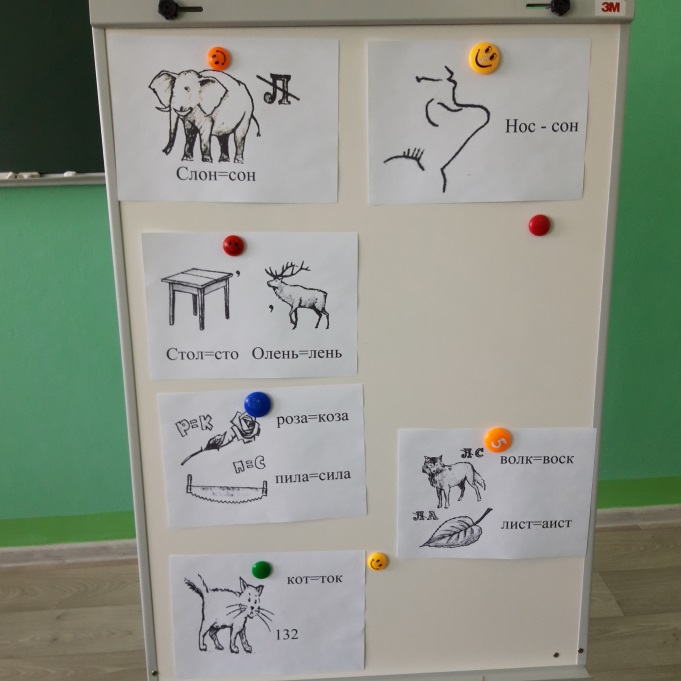 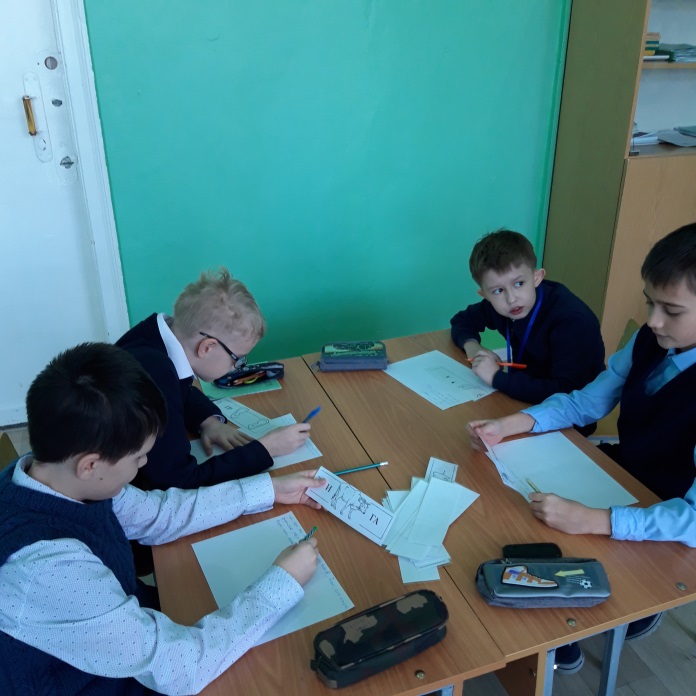 28 ноября учителем-логопедом Киселевой  Г. был проведен мастер-класс по разгадыванию ребусов среди учеников пятых классов.  Оказалось, что разгадывать ребусы интересно и увлекательно?! Это еще и очень полезно, поскольку развивается логика, интуиция и нестандартное мышление ребенка. А как дополнительный бонус -  расширяется словарный запас и кругозор. В наше время ребусы используются как развлечение и игра, которая увлечет любого школьника.. Для того чтобы их решить, надо запомнить ряд правил, чтобы понять, что и в каком порядке читается. Сегодня в рамках декады логопедов ребята 5 «в» класса учились  нестандартно видеть и решать нарисованные задания.https://www.instagram.com/p/ClnoF4KMNoW/?igshid=MTg0ZDhmNDA=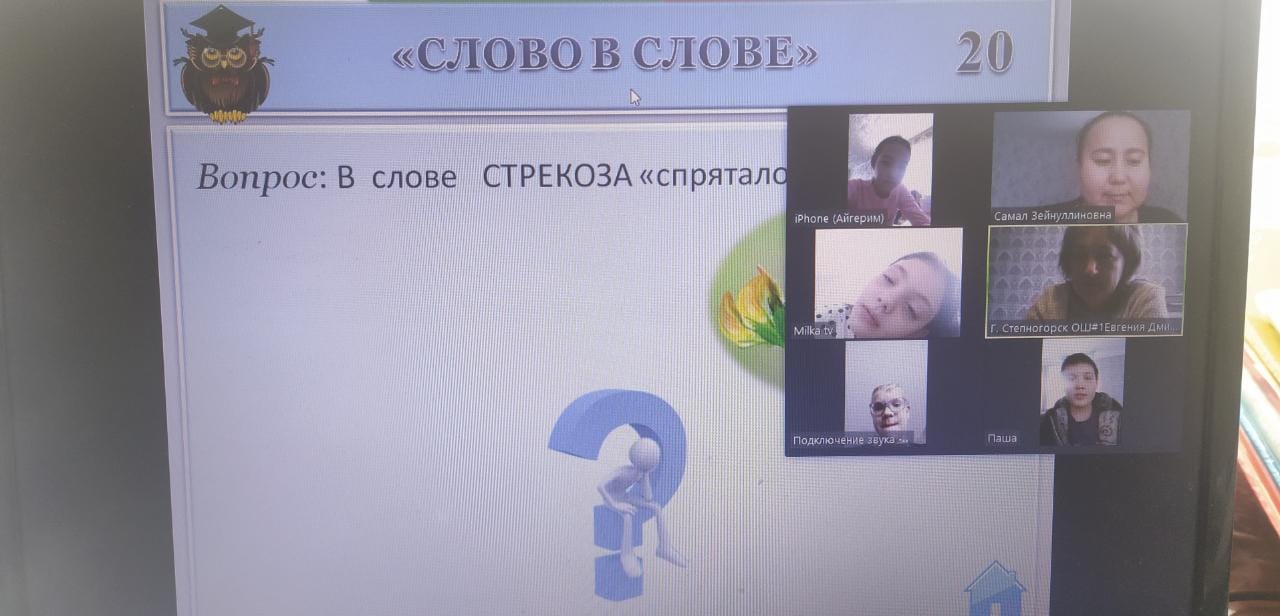 30 ноября в связи с погодными условиями дистанционно специалистами Алимбаевой Е.Д и Шермаганбетовой С.З была проведена интеллектуальная игра. Литературный квест "Умники и умницы". Учащиеся повторили правила по русскому языку и отгадывали ребусы, загадки.https://www.instagram.com/p/CllmTNJMym4/?igshid=MTg0ZDhmNDA=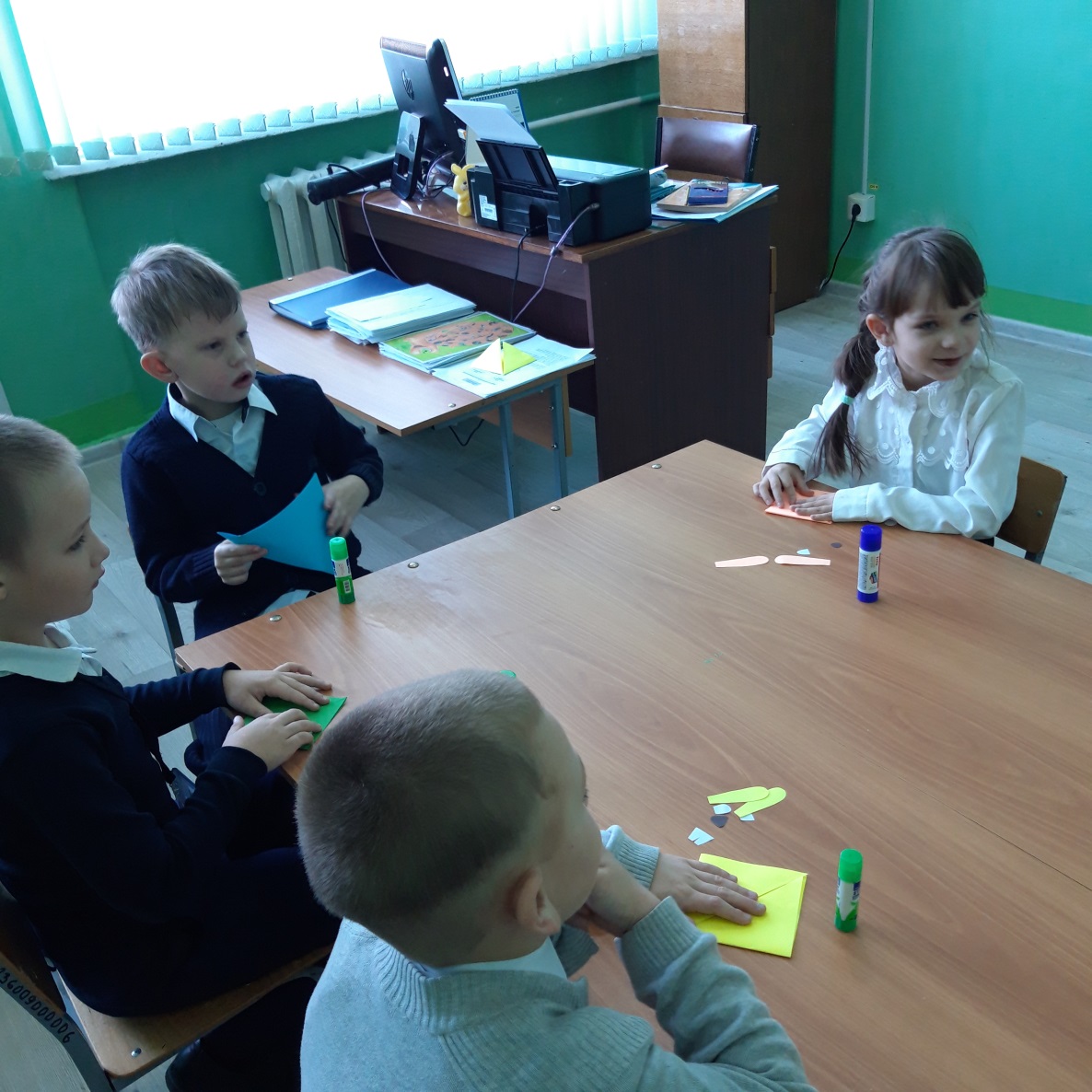 01 и 2 ноября учителем-логопедом Киселевой Г. было проведен мероприятие «Волшебная бумага», на котором был применены  методы арт-терапии – оригами.  Ребята узнали, что искусство оригами, именно так его следует называть, знакомо каждому из нас с детства.  Оригами приносит огромную пользу для развития ребенка. Во время занятий с бумагой тренируется терпение, усидчивость, сообразительность, воображение. Ребенок складывает бумагу по схеме и одновременно тренирует координацию пальчиков, мелкая моторика рук развивается, а вместе с ней идет и развитие речи. Хорошая координация рук поможет ребенку в школе: вырабатываются навыки письма, формируется красивый почерк. Запоминая как именно нужно сложить лист бумаги, ребенок тренирует память.Ученики  1 «а» и 1 «б» классов в рамках декады логопедов конструировали в технике оригами закладку-лягушку. Получилось отличное занятие для мозга и полезная вещь для учебников!https://www.instagram.com/p/ClqKfHWMwDd/?igshid=MTg0ZDhmNDA=Поставленная цель «Повышение интереса детей к занятиям  логопеда, а также дальнейшее углубление взаимосвязи работы логопеда и других участников (педагогов, родителей) коррекционного процесса, через демонстрацию  приемов и методов коррекции  речевого недоразвития, личностных и познавательных способностей детей» была достигнута. Задачи выполнены. Работу по проведению «Декады логопедов» считаю хорошей.               Учитель–логопед:                                             Г.Киселева                         N п/пНаименование мероприятиякласссрокиответственные1Открытие декады. Объявление анонса мероприятий. Оформление стенда.21.11Учитель-логопед Киселева Г.В.Учитель-логопед Алимбаева Е.Д.Учитель-дефектолог Шермаганбетова С.З.2Онлайн-анкетирование родителей «Учитель-логопед глазами родителей»1-ые, 2-ые, 3-и, 4-ые классы22.11Учитель-логопед Киселева Г.В.3«Как хорошо уметь читать», посещение городской библиотеки2 «в»23.11Учитель-логопед Киселева Г.В.4«Сказка в гости к нам пришла»,  сказкотерапия1 «а», 1 «б»24.11Учитель-логопед Алимбаева Е.Д.Учитель-дефектолог Шермаганбетова С.З.5Конкурс «Красна речь пословицей»5 «в»25.11Учитель-логопед Алимбаева Е.Д.Учитель-дефектолог Шермаганбетова С.З.6Мастер-класс «Ребус»5 классы28.11Учитель-логопед Киселева Г.В.7«Сам себе режиссёр», конкурс на лучший рассказ о школе5-11 классы29.11Учитель-логопед Киселева Г.В.8«Умники и умницы», литературный квест4 «а»30.11Учитель-логопед Алимбаева Е.Д.Учитель-дефектолог Шермаганбетова С.З.9«Волшебная бумага» методы арт-терапии в развитии речи младших школьников1 «а»01.12Учитель-логопед Киселева Г.В.10«Волшебная бумага» методы арт-терапии в развитии речи младших школьников1 «а»02.12Учитель-логопед Киселева Г.В.11Закрытие декады. Объявление результатов конкурса «Сам себе режиссер». Размещение информации в соцсетях02.12Учитель-логопед Киселева Г.В.Учитель-логопед Алимбаева Е.Д.Учитель-дефектолог Шермаганбетова С.З.